Расписание  занятий коллективов МБУК «Прохоровский районный дом культуры».«Народные» самодеятельные коллективы МБУК «Центр культурного развития п. Прохоровка»№п/пНазвание кол-ваРуководительДень недели, время.Место занятий.1.«Народный» хор русской песни«Александровский»Селюкова Т.А.Вторник, пятница16-30- 18-00 часовМалый зал2.Мужской «народный» вокальный  ансамбль «Память»Чернова В.П.Вторник, пятница18-00-19-30 часовМалый зал3.«народный»самодеятельный театрХодячих Н.Л.Понедельник 17-00–19-00Четверг 17-00– 19-00Театральная,Большой зал4.«Народный» ансамбль гитарной музыки «Ностальгия»Саргсян Ю.Р.Суббота10-00 – 12-00 часовМалый зал5.«Народный» женский вокальный ансамбль «Кредо»Салисова Т.М.ПонедельникС 11-00 – 13-00 часовЧетверг11-00 – 13-00 часовХоровой класс ДШИ6.«Народный» хорветеранов«Прохоровское поле» Домрачева Н.М.Понедельник16-00 -18-00 часовсреда16-00 -18-00 часовМалый зал7.«Народный» ансамбль народных инструментов«Наигрыш»Чигирин С.Д.Понедельник11-30 – 13-00Четверг11-30 – 13-00Оркестровый класс ДШИ8.«Народный» женский вокальный ансамбль «Рябинушка»Чигирин С.Д.Вторник15-00 – 16-30 часовЧетверг        15-00-16-30 часовКабинет АКБ,Большой зал9.Вокальный ансамбль«Ноктюрн»Тузлуков А.В.Вторник17-00 - 20-00 часовЧетверг 17-00- 20-00Малый зал10.Кружок художественного  творчества.Работягова И.А.Понедельник, среда14-30 – 15-30 часовКомната артистов11.Детский вокальный ансамбль«Солнышко»Кривчикова Е.Ф.Среда13-00-14-30 часовПятница13-00-14-30 часовЗал д/с «Ромашка»,Большой зал ЦКР12.Муниципальный духовой оркестрЧурсин А.А.Понедельник18-00-20-00 часовЧетверг18-00-20-00 часовОркестровый класс ДШИ13.Студия сольного пения  «Вокал»Тузлуков А.В.Вторник 10-00-13-00 час,Четверг10-00-13-00 час.Малый зал ЦКР14.ВИА «Стихия»Уфимцев А. В.Суббота15-18 часовВоскресенье15-18 часовДискозал16.ВИА ДК (младший состав)Скляров В.А.Суббота18-00-21-00 часовВоскресенье18-00-21-00 часовДискозал18.Детский театральный коллектив«Алые паруса»Агафонов С.А.Среда, пятница14-30 – 16-00 часовБольшой зал19.Студия гитарной музыки«Эсперанса»(индивидуальные занятия)Саргсян Ю.Р.Понедельник-пятница13-00-17-00 часовГримерная21.Ансамбль народных инструментов«Тимоня»Чигирин С.Д.Вторник9-30 – 11-30 часовЧетверг9-30 – 11-30 часовЗал ВОС,Малый зал ЦКР22.Вокальный ансамбль«Радуга»Чурсина Е.И.Вторник16-30 – 18-00Четверг16-30 – 18-00Детский дом девочек23.Хор сотрудников управления образованияДомрачева Н.М.Вторник13-00 – 14-00 часовЧетверг13-00 – 14 часовЗал Управления образования,Большой зал ЦКР24.Мужской вокальный ансамбль«Вольная Русь»Селюкова Т.А.Вторник 15-30 – 16-30Четверг 15-30 – 16-30Малый зал ЦКР29.Студия«Ведение программ»Чернухина З.Н.Понедельник 15-00 – 16-00Репетиции к мероприятиямМалый зал30.Вокальный ансамбль«Надежда»Тузлуков А.В.Среда14-00 – 16-30 часовпонедельник  14-00 – 16-30 часовМалый зал ЦКР31Танцевальная студия«Грация»Мозговой М.Г.Большой зал ЦКР 1 Хор русской песни «Александровский»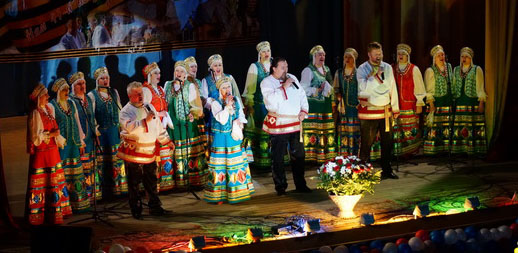  Т.А. Селюкова 2Мужской вокальный ансамбль «Память»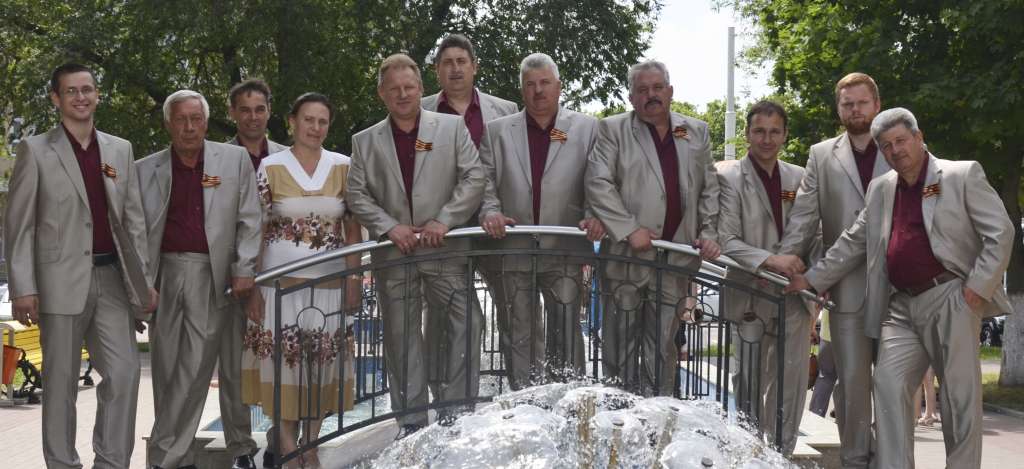  В. П. Чернова3 Самодеятельный театр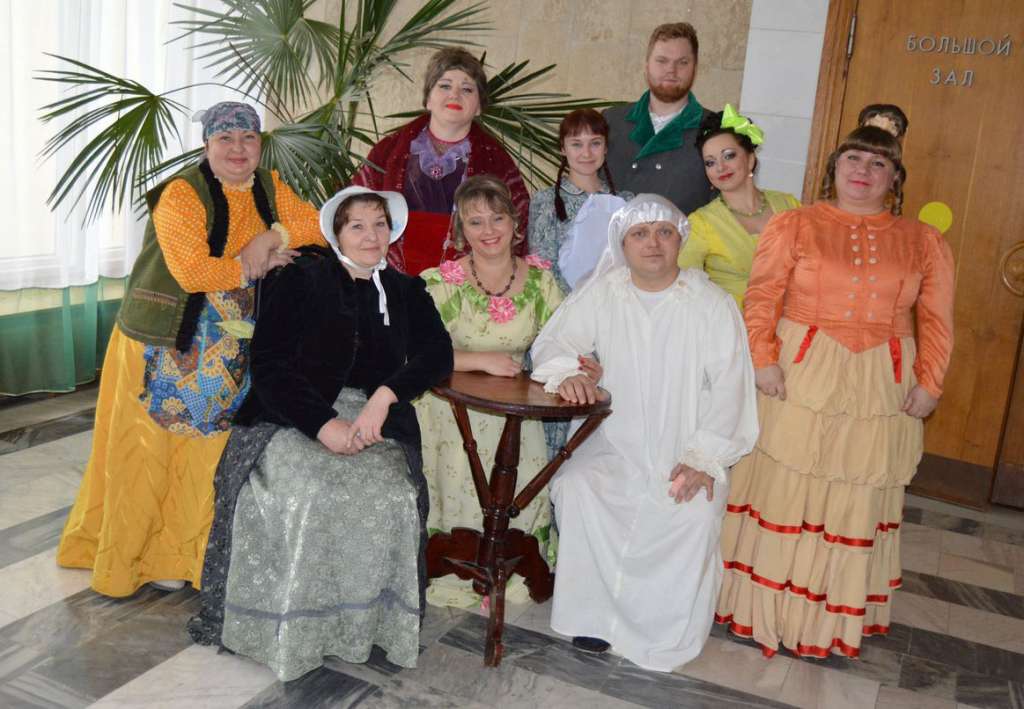 Н.Л. Ходячих 4Ансамбль гитарной музыки «Ностальгия»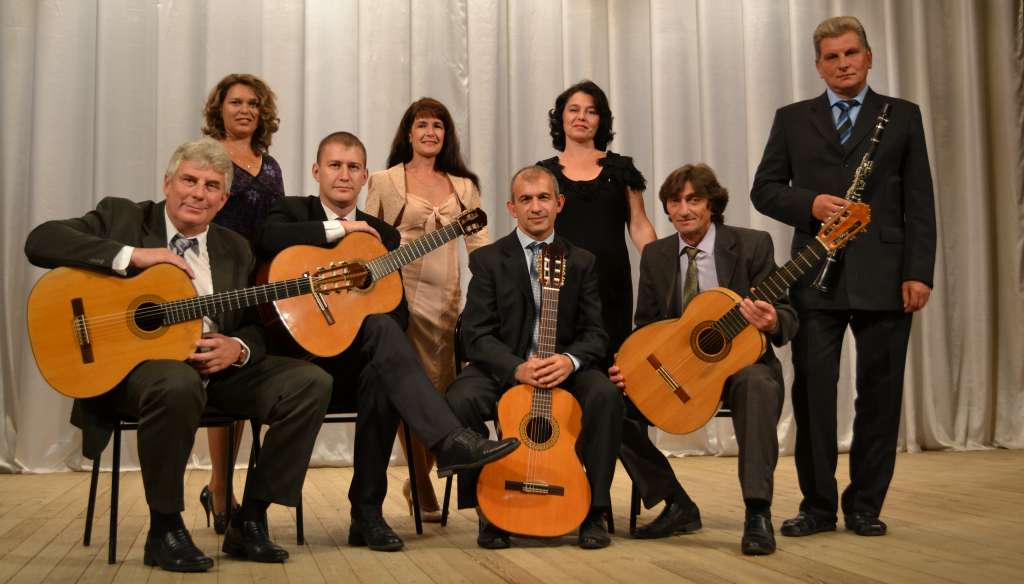  Ю. Р. Саргсян 5 Женский вокальный ансамбль «Рябинушка»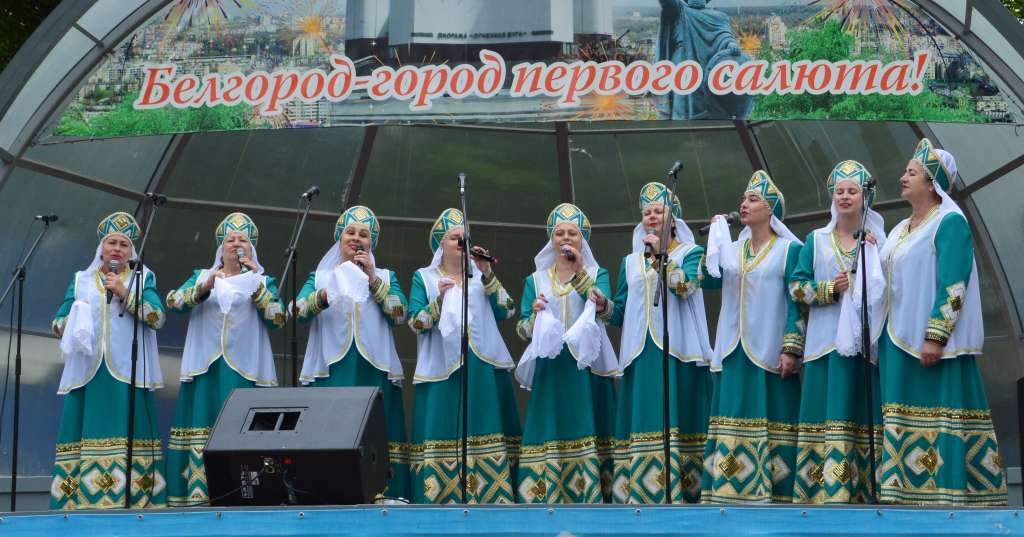  В. П. Чернова 6 Женский вокальный ансамбль «Кредо»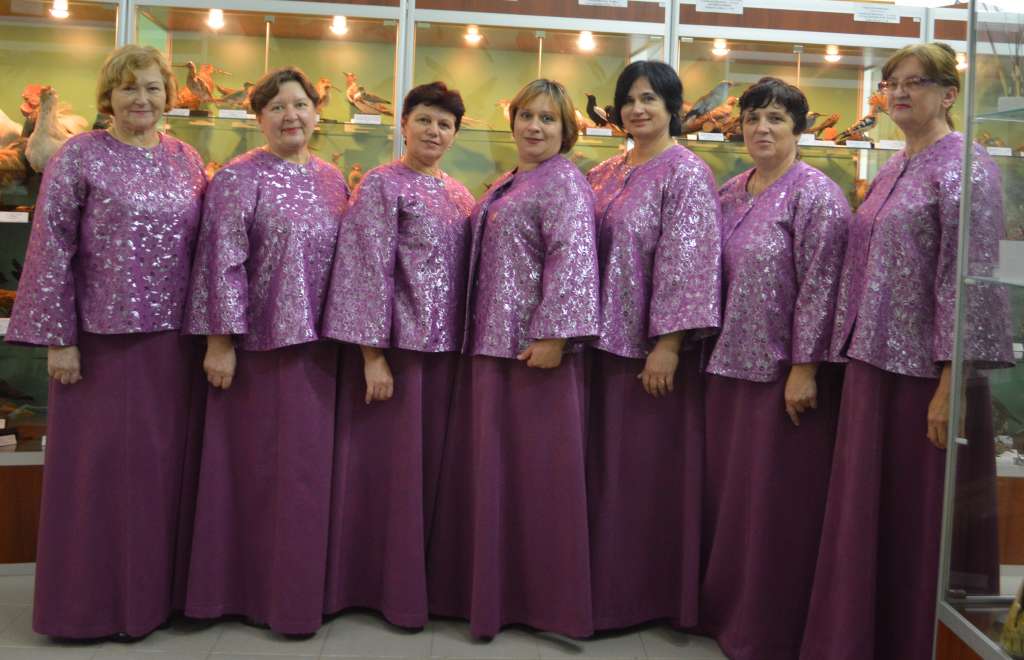  Т.М. Салисова  7 Хор ветеранов «Прохоровское поле»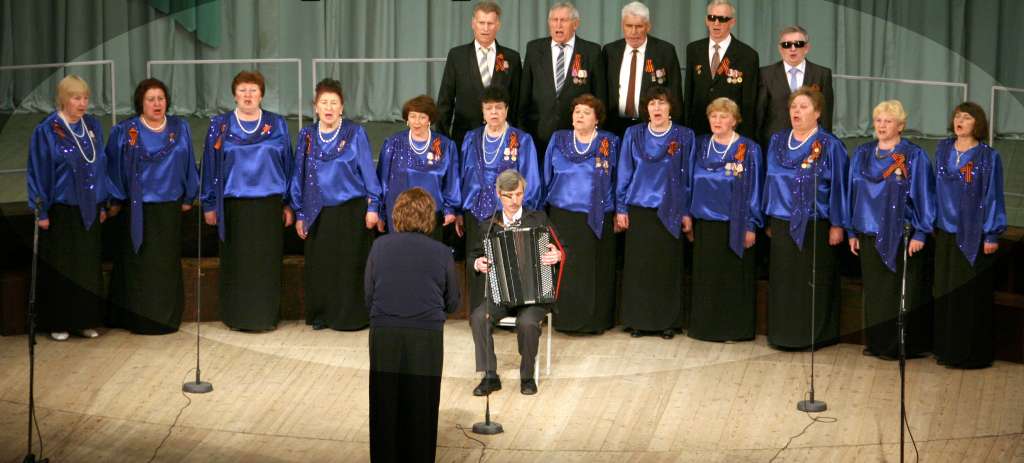  Н. М. Домрачева8 Ансамбль народных инструментов «Наигрыш»  С.Д. Чигирин